Recommended Options to Change Moose Hunting Regulations in Skeena North, British ColumbiaNorthern Wildlife Roundtable
December 2017Table of ContentsThe Issues about Moose Hunting in Skeena Region North	3A Brief History of Moose Management Issues in Northern British Columbia	4The Northern Wildlife Roundtable	6The Process for Changing Moose Hunting Regulations	8The Growing Need to Control Access into Wilderness	9Regulation Change Recommendations	10Moose Regulation Recommendation #1	11Moose Regulation Recommendation #2	13Moose Regulation Recommendation #3	16Moose Regulation Recommendation #4	19Moose Regulation Recommendation #5	22Moose Regulation Recommendation #6	25Moose Regulation Recommendation #7	27Moose Regulation Recommendation #8	29Moose Regulation Recommendation #9	32Kaska High Cultural Use Areas	34Moose Regulation Recommendation #10	35Appendix 1. Hunting Regulation Change Process – Terms of Reference Northern Wildlife Roundtable, Fall 2017	38The Issues about Moose Hunting in Skeena Region NorthThe Skeena Region North includes the Traditional Territories of the Tahltan, Kaska Dena and Taku River Tlingit. The area includes 24 million hectares of boreal-montane landscape that support wide-ranging populations of moose, caribou, goats and mountain sheep. There is little road access into the area which has concentrated hunting in a few accessible corridors off Highway 37, the Alaska Highway and the Atlin Road. Increased hunting from boats on the Lower and Upper Stikine, Dease, and Atlin, Teslin and Swan Lakes has added to a growing land-use conflict among First Nations and licensed hunters. The expansion of new ATV/off-road vehicle trails is a management concern as it facilitates access to isolated wildlife populations in the backcountry. For thirty years, First Nations have expressed growing frustration with the Government of British Columbia regarding wildlife management, legislation, regulations, and the influence regional and provincial stakeholders have had on decisions in the region. Various levels of engagement over the years have not bridged the interests or resolved First Nation concerns. The core of the issue is that First Nation have not be adequately accommodated, and members are finding it more difficult to meet their sustenance needs in places where they traditionally harvest wildlife. In recent years, the frustrations increased and Tahltan members blockaded the Klappan watershed to discourage licensed hunters from using the important cultural area, elevating a need to find fair and collaborative solutions for all users. Northern British Columbia is also important to licensed hunters from outside the region who travel to the area where they have developed an annual hunting tradition, adding to the fall economy of the region. There is also a long tradition among the Tahltan First Nation and other commercial outfitters for guiding non-resident hunters, substantially enhancing the year-round economy.  Some local people and guide/outfitters support the view that moose have declined noticeably in the region, especially in areas accessible by roads and trails. Decreases in moose abundance have not been detected in most broad-scale surveys conducted by the Ministry. As a result, there are strong differences between science and local knowledge about the state of moose in some areas.A Brief History of Moose Management Issues in Northern British ColumbiaMoose have been a management issue in Northern British Columbia since 1994. Three key concerns were raised as part of the 2016 Northern Wildlife Symposium:Management is primarily based on science and the status of wildlife populations, and do not account for local or traditional knowledge;There is high pressure by B.C. licensed hunters at a regional and provincial scale that have outweighed the interest of local people, and;The Wildlife Act is cumbersome and is difficult to make timely changes in hunting regulations. The following table summarizes the history of moose management issues and some of the solutions applied in northern British Columbia. 1994-2010 •Moose rut closures were implemented along travel corridors – fall 1999 •Restrictions on ATV/off-road vehicle use along specific routes and in specific areas, including closures above 1400m, and east of Hwy 37 at Gnat pass – 2001 •Motorized vehicle restrictions along specific access routes including Jade-Boulder road, whereby vehicle use was prohibited within 400m of the either side of the right-of-way– 2006 •’No hunting’ regulation established for Gladys Lake Ecological Reserve – 2006 •Expansion of the range-of-authorizations for Limited Entry Hunts, enabled more responsive changes to moose numbers – 2009 •Implementation of Limited Entry Hunting Zones along the Stikine River – fall 2010 •Civil blockades by Tahltan people•Moose compulsory inspections•Game checks at Ealue Lake Road and Stikine River boat launch •Ministry contract with the Tahltan Central Council for a wildlife harvest summary •Moose composition inventory in the Morchuea, Klappan and Tuya River areas in 2009-2010 •Moose season for licensed hunters in and around the Klappan was shortened from 90 to 30 days 2013•Established Tahltan and Kaska/B.C. Fish and Wildlife Working Groups2014 •Game check positioned in Dease Lake •Moose harvest review 2010-2013 •Klappan Strategic Initiative •Collaboration with Tahltan on community education/outreach regarding winter 2013-14 non-compliance with the Gnat Pass non-motorized regulations.2015 • First Annual Wildlife Symposium in Tahltan Territory• Three Nations/B.C. Technical Working Group initiated•Game Checks established at three locations•Wildlife inventories initiated•Tahltan Wildlife Guardian Program began•Dease Lake moose count conducted•Information signs placed showing elevation restrictions for ATVs, and rut closures •Todagin Wildlife Habitat Area Management Plan 2016 •Tahltan Wildlife Guardian program started•Second Annual Wildlife Symposium•Game checks increased to six locations• Information signs placed showing location of Tahltan Traditional Territory •Moose regulations change – ‘Soft 10’ antler restriction for Jade Boulder Road •Gate placed at Willow Creek Forestry Service Road• Northern Wildlife Roundtable proposed at Northern Wildlife Symposium 2017 •Second Annual Wildlife Symposium•Klappan Management Plan •Ministry commitment to Moose State of Knowledge Report •Wildlife Tools Workshop•Conservation Officer training •Game Checks at Stikine River pull out, Good Hope Lake and Indian River • Northern Wildlife Roundtable completes options for moose regulation changesThe need for pro-active regulations in northern British Columbia is essential to the long-term well-being of moose and the continued traditions of First Nation, licensed resident hunters and guide/outfitters. As other regions have applied restrictions as moose have declined, the local knowledge perspective is that the Skeena region has drawn more licensed hunters because the current, General Open Season from 20 August through October 31 is more attractive. Adding to the pressure, the extensive wildfires in summer 2017 in central and southern parts of the province have caused substantial loss of wildlife habitat, and hunting restrictions have been applied in those areas. By leaving the current regulations in place, it is possible that more licensed hunters will be attracted to the region in 2018. To establish a more collaborative process for managing wildlife, The Northern Wildlife Roundtable was established in 2017. The intention is to bring stakeholders together in a respectful forum to provide an inclusive, new way of finding solutions to wildlife management problems. The first task was to address changing moose hunting regulations for Skeena North.  The Northern Wildlife RoundtableA draft Terms of Reference for the Roundtable was developed through 2017 between the Government of British Columbia and the Tahltan Nation that includes the following Partners:The Ministry of Forests, Lands and Natural Resources OperationsThe Tahltan Central GovernmentThe British Columbia Guide Outfitter AssociationThe Tahltan Guide Outfitter AssociationLocal resident hunters The British Columbia Wildlife FederationThe Government of British ColumbiaA fundamental principle of the Roundtable is ‘We are all here to stay’, and Partners share the view that wise stewardship and sustainable wildlife populations contribute to the well-being of First Nation cultures, local communities and future generations of all people of British Columbia.During our first meeting, the Partners listed their desired outcomes from the Roundtable process:Incorporate Traditional and Local Knowledge in decision making about wildlifeHunting restrictions should come off as quickly as they are appliedaddWildlife science should guide decisionsDevelop strategies to fill holes in informationHunting pressure has already increased because in other regions moose have declined and restrictions have been applied, producing a ‘balloon effect’ where pressure elsewhere will increase interest in Skeena North region. There is an immediate need to protect low density moose in Skeena NorthFor every regulation the Roundtable recommends, there are measurable methods to evaluate effectivenessLocal licensed hunters should still be able to hunt moose an open seasonTake a precautionary approach to management in the short-term.addaddThe Roundtable recognizes the need to pro-actively address moose hunting regulations before the 2018-2020 cycle to anticipate a growing ‘balloon effect’ expected in Skeena North. However, we also recognize, in a perfect world, a comprehensive plan for managing all wildlife should support and precede specific regulations. Recommendation: We anticipate there will be increasing risk to wildlife in the future and recommend a wildlife management plan for northern British Columbia begin as soon as possible. In the meantime, we recommend that any regulation change is accompanied by a monitoring plan that uses a combination of science and Traditional/Local knowledge to evaluate expected responses. Should a regulation not be working as anticipated, it should be changed or dropped as quickly as it was implemented.  The Process for Changing Moose Hunting Regulations .A separate Terms of Reference for changing moose regulations was adopted by the Roundtable, guiding the process for our recommendations (appendix 1). The Roundtable held four meetings between 27 September and 5 December 2017 (Table 1). As meetings progressed, the Kaska engaged in the process in the Skeena North region that is part of their Traditional Territory. Proposed regulations for the Peace Region required further discussion with B.C. Government and were not included in the process. Taku River Tlingit First Nation participated as observers at meetings.Table 1. Northern Wildlife Roundtable meetings, September through December 2017An independent facilitator directed the meetings, seeking consensus on options for changing moose regulations. We defined consensus as a recommendation that no member actively opposed, and, ideally, all could accept and support publicly. At the initial meeting, we ranked the most important areas in Tahltan Territory, and biologists provided moose information for each area. In subsequent meetings, we reviewed submitted regulation proposal by both the Tahltan and Kaska Fish and Wildlife Working Groups, (Figure 1), and the Tahltan Guide and Outfitter Associations to inform options. Figure 1. Using government-to-government Fish and Wildlife Working Groups, and Northern Wildlife Roundtable process for proposing changes to moose hunting regulations.      Regulation proposal              Regulation Options from Partners     to B.C. government                                                     Present Options to Minister The Growing Need to Control Access into WildernessIn areas of high cultural use or hunting conflict, the Roundtable views the proliferation of ATV/off-road vehicle access as a significant risk to wildlife and their habitats. The 400 metre no-shooting corridors and closures above 1400 metre are regulations that have often are not followed, leaving network of trails encroaching further into the backcountry every year. The Roundtable recognizes an immediate need for the Ministry to engage in a broader discussion about all access. Recommendation: By consensus, the Northern Wildlife Roundtable recommends that access issues are addressed and lead to a broader planning process. Areas of immediate access concern include: the Klappan, Jade-Boulder Road, Gnat Pass, Little Dease and Adsit Road, Hot Lakes/French Creek/McDames, Hyland River/McKenna and Barney Lakes. Regulation Change RecommendationsRegional regulation changes are presented before regulations for specific areas. Tahltan areas were ranked for high conflict or cultural uses in order of importance:KlappanJade-Boulder Road (Goldpan)Upper Stikine RiverGnat PassLittle Dease/Adsit RoadChutine-Barrington and Scud RiversThe Kaska identified the following High Cultural Use Area:Dease River, Hot Lakes/French Creek/McDames for Dease River Band Hyland River/McKenna and Barney Lakes for Daylu Dena of Lower Post, 
As a principle, we recommend one regulation restricting moose harvest in an area. For example, we did not overlay Limited Entry Hunt and ‘Soft 10’ antler restrictions in the same place.Moose Regulation Recommendation #1Option 1. Require On-line Compulsory Reporting for moose across all regions of northern B.C., including Peace Region in Kaska Traditional Territory. Or:
Option 2. Compulsory Inspection in Place for moose across all regions of north.Reasons for Proposed RegulationThere is an increasing need to monitor the number of moose killed by hunters from the low-density population in the north, especially in accessible areas where there is local concern that too many moose are being taken. Option 1. On-line Compulsory Reporting is the most economic and effective way of monitoring moose harvest and hunter effort.Option 2. Compulsory inspection in Place in the North Skeena Region will accurately monitor how many and where moose are being taken by resident hunters. Information can be used to monitor responses of moose populations and hunter behavior to regulation changes.Was Consensus Achieved? YES, for both optionsImplications of Regulation for PartnersTahltan Central Government and Kaska Dene CouncilFirst Nations people are not required to report their harvest, but both Nations support Compulsory Reporting and Compulsory Inspection in Place for licensed hunters to improve harvest information and moose management in the north.  Local Residents of Northern British Columbia and British Columbia Wildlife FederationOn-line Compulsory Reporting is a fundamental change in moose hunting regulations, and will require substantial effort to inform and educate the public and B.C. licensed hunters on a fundamental change to hunting regulations.Compulsory inspection in Place. Successful hunters will be required to present their moose for inspection at a location in the Skeena North, which will add to their responsibilities before leaving the region. Knowing where and when check stations are open will be critical to serving licensed hunters. addTahltan Guide and Outfitters Association and British Columbia Guide and Outfitters AssociationAll Guide/Outfitters in B.C. are already required to submit moose for inspection in the region.British Columbia Ministry of Forests, Lands and Natural Resources Operations On-line Compulsory Reporting will require wide consultation and a communication plan to implement throughout the province. Compulsory Inspection in Place will require substantial increase in check station staff, financial resources, and more Conservation Officers in Skeena North during the hunting season to enforce compliance. Compulsory Inspection for moose is already required in various Management Units in the Skeena Region, but the requirement that a hunter submit their animal for inspection before leaving the region is new. Educating and enforcing the change will require substantial effort.Implement as a pilot study in 2018 to develop appropriate locations, dates and hours inspection facilities are open. Moose Regulation Recommendation #2Option 1. Hunt any bull moose from 23-31 August and a ‘Soft 10’* bull restriction from September 1 through October 31 for all Skeena North region, excluding certain high cultural use areas.   Option 2. Apply ‘Soft 10’ restrictions from September 1 through October 31 on north side of Stikine River only. * ‘Soft 10” includes bulls with no more than two tines on one antler (spike fork), antlers with at least three points on one brow palm (tri-palm), or one antler with a minimum of 10 tines including the brow palm (10 point). See figure 2 for details.  Reasons for Proposed RegulationOption 1. Moose have broadly declined in the province and 2017 wildfires have caused substantial habitat loss and new hunting closures. The current 10-week open season may attract more hunters to Skeena North in 2018, also increasing the potential for more conflict in accessible areas. Applying a ‘Soft 10’ restriction is precautionary, expecting it will reduce harvest but not limit hunting opportunity. An open season for any bull 23-31 August will allow licensed hunters to engage in a traditional family hunts before the school year begins. The August timing of the open season limits harvest success, and adding a ‘Soft 10’ restriction is unnecessary.A ‘Soft 10’ also excludes licensed hunters from taking middle age moose, providing a class of bulls for First Nations to exclusively hunt, potentially reducing their legal harvest of cow moose. Option 2. The reason for excluding ‘Soft 10’ restrictions south of the Stikine is because moose antler growth forms are different than the larger antlered Yukon-Alaska body type north of the river. Moose density and harvest are already low in the 6-15 to 6-18 Management Units due to limited access and low-quality moose habitat. A ‘Soft 10’ regulation will further restrict bull moose hunting without reasonable cause. Was Consensus Achieved? YES, but see Option 2.Implications of Regulation for PartnersTahltan Central Government and Kaska Dene Council‘Soft 10’ restriction will benefit First Nations hunters by providing exclusive opportunity to hunt middle-age moose. Increasing bull harvest could also reduce the number of cows taken, which Kaska First Nation is currently trying to voluntarily reduce with its members. Local Residents of Northern British Columbia and British Columbia Wildlife Federation‘Soft 10’ is the least restrictive of the available options. In other areas where ‘Soft 10’ was applied, licensed harvest fell sharply. As a precautionary tool, it is a reasonable first step away from a General Open Season for any bull. Tahltan Guide and Outfitters Association and British Columbia Guide and Outfitters Association‘Soft 10’ is the least restrictive of the available options. It will reduce success of non-resident moose hunters in the backcountry where populations and bull/cow ratios are typically healthy. The British Columbia Guide and Outfitters Association suggested Option 2, limiting the regulation to the region north of the Stikine River. British Columbia Ministry of Forests, Lands and Natural Resources OperationsA ‘Soft 10’ may reduce the number of moose taken by licensed hunters, decreasing the risk of excessive harvest.Moving from a General Open Season for any bull to a ‘Soft 10’ restriction will require a well-designed communication plan to inform resident hunters about why the change was implemented in Skeena North, and where the regulation applies. Additional education and enforcement will be required during the hunting season to monitor compliance to the shift from a General Open Season for any bull to antler restrictions across the region.   Figure 2. Antler moose allowed to be taken under a “Soft 10’ restriction.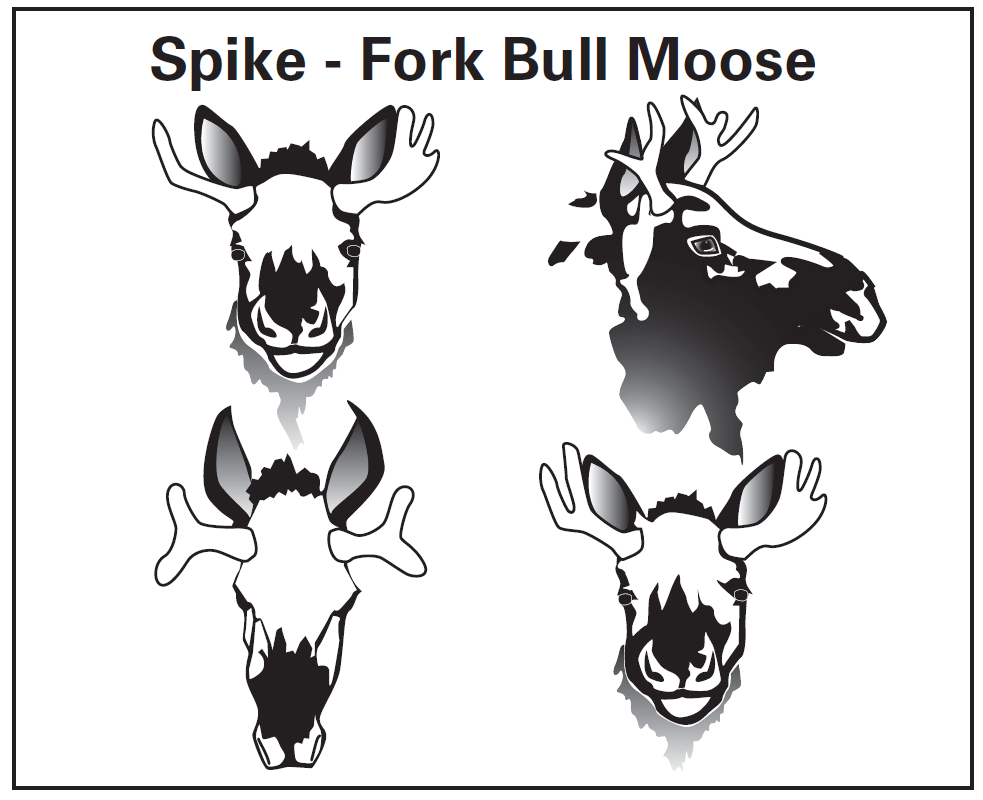 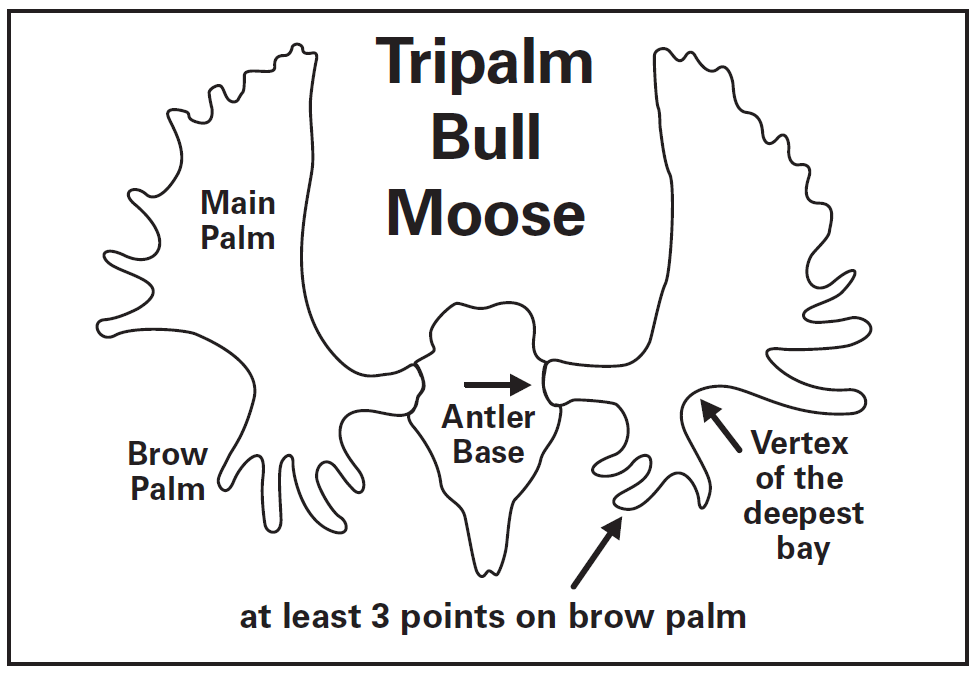 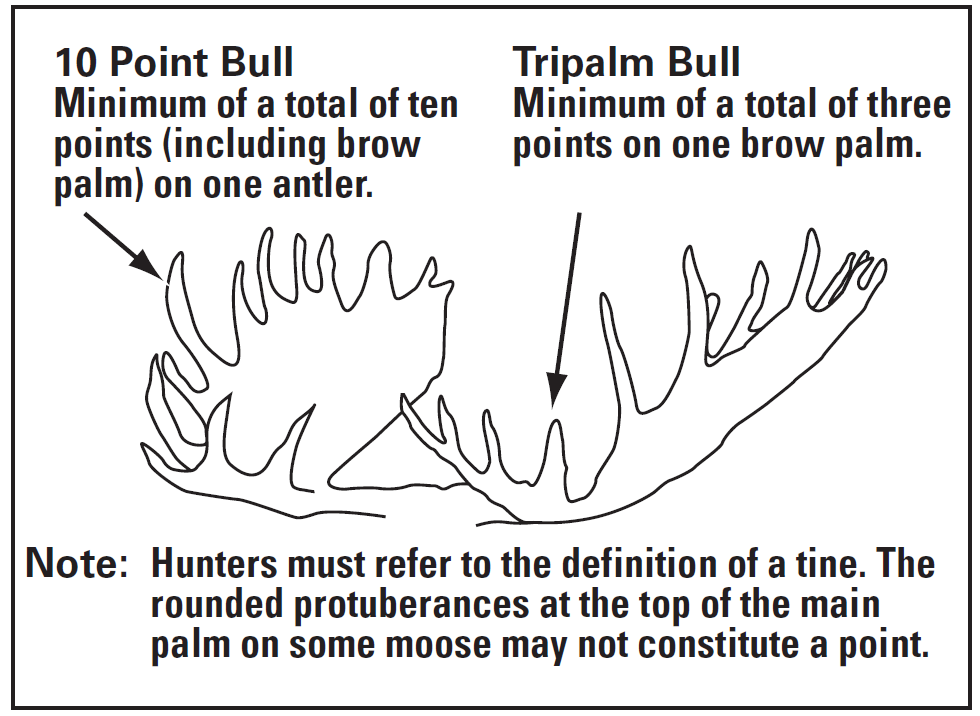 Moose Regulation Recommendation #3Klappan Establish new boundaries for a Klappan Area in Unit 6:20 to include the nearest height of land bounding both sides of the railway grade south from the junction of Highway 37. Change the south boundary to the point in Management Units 6:17 and 6:17 which ATV/off-road vehicles cannot travel past (Figure 3).Reasons for Proposed RegulationThe Klappan is the most culturally important area where the Tahltan First Nation people have traditionally hunted moose for sustenance. The railway grade that cuts the watershed has been the centre of civil disobedience and blockades by the First Nation in recent years. Currently, resident hunters use the railway to 1) hunt any bull moose from 15 September through 15 October, 2) travel the Klappan to access a Limited Entry Hunt in adjacent Stikine and Spatsizi Provincial Parks, or 3) travel the grade beyond the current boundary of 6:20 into 6:17 and 6:18 to hunt any bull from 20 August through 31 October. These overlapping regulations cause enforcement problems, and leave a local perception that licensed hunters are not complying to the regulations. Changing the Klappan boundary to include the height of land on both sides of the corridor will allow for a single regulation to apply along the accessible section of the railway. Shifting the boundary of Management Unit 6-20 to the east to a height of land should exclude moose that do not winter in the Klappan watershed. This change will allow for more precise monitoring of hunting effects on moose that are within the Klappan late winter survey area. Was Consensus Achieved? YESImplications of Regulation for PartnersTalhtan Central Government Changing the boundary will reduce the perception among some First Nation people that licensed hunters in the Klappan are not following hunting regulations. Extending the boundary to the end of the traveled right-of-way will provide certainty that licensed hunters are hunting the Klappan Area where a single regulation applies. Licensed Residents of Northern British Columbia and British Columbia Wildlife Federation Changing the boundary will clarify for licensed moose hunters that either side of the railway grade to the visible height of land is within the Klappan Unit.  Extending the boundary to the end of the traveled right-of-way will provide certainty that licensed hunters are hunting within the Klappan where a single hunting regulation applies.Tahltan Guide and Outfitters Association The Tahltan Guide and Outfitter Association support the proposed boundary change. British Columbia Guide and Outfitters AssociationChanging the boundary addresses the concern that any hunting restriction will apply only to the Klappan, and excludes adjacent wilderness areas where Guide-Outfitters traditionally hunt and where there is little pressure from licensed hunters.   British Columbia Ministry of Forests, Lands and Natural Resources OperationsThe boundary change will address the present confusion about which regulation a licensed hunter is following while in the Klappan watershed. Collecting moose harvest information from licensed hunters will improve the Ministry’s ability to assess short and long-term effects of hunting restrictions on this important moose population for First Nation sustenance.Moving the boundary east of the railway grade to the nearest height of land will require changing the west boundary of the existing Stikine Provincial Park Limited Entry Hunt. This change will require consulting with B.C. Parks. Monitoring boundary compliance may require increased enforcement, coordination with Tahltan Guardian Program, and signs to mark key points for licensed hunters using the area.  Figure 3. Proposed boundaries for Klappan Area. 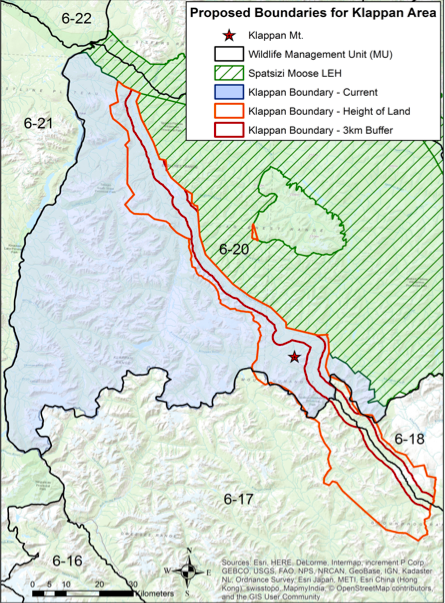 Moose Regulation Recommendation #4Klappan (also see Recommendation #3)Option 1. A Limited Entry Hunt for any bull moose, split into two 2-week periods: 15 September to 31 September, and 1 October to 15 October. Option 2. ‘Soft 10’ restrictions beginning 15 September and ending 15 October. Option 3. Restrict licensed hunters to use only ATV/off-road vehicles on the Klappan railway grade.  Reasons for Proposed RegulationOption 1 and 2 are meant to establish a single regulation for licensed moose hunters in a new Klappan Management Unit described in Recommendation #3. The Klappan is the most culturally important area for the Tahltan Nation and has been the centre of growing frustration, civil disobedience and blockades by the First Nation in recent years. Regarding licensed hunting, the Tahltan people have had conflicts with ATV/off-road vehicles off the railway grade, damage to traditional cultural camps, overcrowding, and increasing difficulty harvesting moose for sustenance needs. In 2015 (? Kala), to address some of these concerns, the moose hunting season was shortened to one month and compulsory inspections for moose were initiated. While there has been a documented decline in the number of moose taken by licensed hunters, it is not certain that the shortened season or the ongoing blockade was the cause. Nevertheless, the Tahltan people have not changed their views that too many licensed hunters use the Klappan, interfering with the cultural use of the area. Was Consensus Achieved? NOImplications of Regulation for PartnersTalhtan Central Government The Tahltan people expect a split season Limited Entry Hunt will be applied to the Klappan to address their long-standing concerns about hunter overcrowding, and increase their sustenance opportunities to harvest moose. Few First Nation members understand a ‘Soft 10’ restriction and its benefits, and believe the most restrictive regulation, the Limited Entry Hunt, is required to solve the land-use problems. Licensed Residents of Northern British Columbia Some local licensed hunters avoid hunting the Klappan to reduce land conflicts, and support the First Nation’s interest in a Limited Entry Hunt.  British Columbia Wildlife Federation A ‘Soft 10’ restriction is a reasonable first step away from a General Open Season for any bull because there is no evidence from surveys that moose in the Klappan have declined and the bull/cow and calf/cow ratios indicate a healthy population. Developing a science-based monitoring program that measures the response of moose and hunters to the regulation change will help determine if a Limited Entry Hunt is needed to manage moose hunting. Tahltan Guide and Outfitters Association The Tahltan Guide and Outfitter Association do not hunt the Klappan and support the First Nation’s interest in a split-season Limited Entry Hunt. British Columbia Guide and Outfitters AssociationReluctant to support either Limited Entry Hunt or ‘Soft 10’ restrictions. A Category ’A’ Limited Entry Hunt will reduce quotas for outfitters in the area, and a ‘Soft 10” restriction is not supported south of the Stikine for biological reasons. To help reduce the land-use conflicts, licensed hunters could be restricted to using only ATV/off-road vehicles on the Klappan railway grade, and be deterred from using traditional First Nation camps. British Columbia Ministry of Forests, Lands and Natural Resources OperationsBoth split-season Limited Entry Hunt and ‘Soft 10’ restrictions should reduce success of license moose hunters, limiting harvest. The number of permits for Limited Entry Hunting could increase as resident hunter success declines, concentrating more hunters in the area to achieve harvest targets. Ministry needs to consider whether a Limited Entry Hunt in the Klappan is a Category ‘A’ hunt based on moose population criteria, or the regulation is socially based to address overcrowding, cultural values and quality of hunt experience. For vehicle restriction in Option 3, the Ministry will need to consult broadly about regional access management.A comprehensive communication plan needs to be designed before the 2018 season to address changes to hunting in the Klappan. Enforcement monitoring will need to be increased in the Klappan, and more coordination with the Wildlife Guardian program will help address how regulation changes are effecting both First Nation and licensed hunters. Ministry will need to design a monitoring program to evaluate trend in the condition of moose population as a result of regulation change, and develop a way of evaluating hunter experiences to the change.Moose Regulation Recommendation #5Jade Boulder Road/Goldpan (High Cultural Use Area)Shorten the General Open Season for any bull from August 20-31 to August 23*-31, followed by and a ‘Soft 10’ antler restriction from September 1 through October 31. Additional Recommendation: Conduct a moose count in late winter 2018 or 2019 to develop a trend to assess the effects of ‘Soft 10’ antler restrictions on the ratio of bulls/100 cow in the Jade Boulder/Goldpan area. *The current regulation for Management Unit 6-23 is a General Open Season beginning 20 August and ending August 31, followed by a ‘Soft 10’ antler restriction from September 1 through October 31.Reasons for Proposed RegulationThe Jade Boulder/ Goldpan Road is an active mining road, is easily accessible by most vehicles, and it a popular area for licensed and First Nation hunters. There is a growing network of mining roads and ATV trails encroaching into the backcountry, despite a regulation that restricts motorized vehicles to stay within 400 meters of Jade Boulder, Goldpan, and Midway? (Kala please confirm name is right) Roads. Vehicle compliance has been good on the Jade Boulder Road, but road changes on the Midway have been a challenge to Conservation Officers to enforce vehicle restrictions. The proposed regulation is similar to the current regulation, and will align the Jade Boulder area with our recommendation all Skeena North.  Moose in the area have apparently declined, falling from more than 0.54/sq.km in 2007 to 0.20 in 2013 and 0.26 in 2015. Bull/ratios have been low ranging from 41 to 37 bulls/100 cows. In response, a ‘Soft 10’ restriction was applied to the area. At the same time biologist counted more than 60 bulls/100 cows in 2016 (Kala, please confirm with Conrad this chronology is correct, draft survey reports are hard to follow). The increase could be indicating the antler restriction reduced bull harvest, increasing survival of males. But a shift in moose distribution during the late winter survey also may have affected the ratios. In order to establish a survival trend and evaluate the effectiveness of the ‘Soft 10’ restriction, at least one more year of bull/cow ratio is required. Was Consensus Achieved? YESImplications of Regulation for PartnersTalhtan Central Government First Nation people have the right to take any moose, anytime, and they are not required to limit or report their harvest to B.C. government. They hunt the Jade Boulder area, and benefit from the current ‘soft 10” restriction, giving them exclusive hunting opportunities for middle-age bulls.  Licensed Residents of Northern British ColumbiaLocal licensed hunters have hunted this area for years. The proposed change to shorten the General Open Season for any bull by 3 days is acceptable in order to align the seasons across the region.  British Columbia Wildlife FederationSupport the change to shorten the General Open Season in order to align seasons across the region. A ‘Soft 10’ regulation is the least restrictive of the available options. The Jade Boulder area as reasonable place to apply a ‘Soft 10’ because there is reasonable evidence of low bull/cow ratios and few moose. The Federation supports continuing with the regulation and believes a science-based evaluation of bull/cow trends can monitor effects of ‘Soft 10’ antler restrictions on moose response. Tahltan Guide and Outfitters Association The Tahltan Guide and Outfitter Association do not hunt the Jade Boulder and support the regulation change. British Columbia Guide and Outfitters AssociationSame as above. British Columbia Ministry of Forests, Lands and Natural Resources OperationsChanging the beginning of the Open Season for any bull from August 20 to August 23 will require a minor change in the 2018-2020 hunting synopsis, and affect few hunters.  There are illegal and legal expansion of mining roads and ATV/off-road vehicle access encroaching into the backcountry. the Jade Boulder Road/Goldpan area should be addressed as part of our recommendation for a regional access management plan for the north. The Ministry acknowledges the need to evaluate trend in bull/cow ratios and will consider conducting a moose count in late winter in 2018-2019 to evaluate the response of moose to the ‘Soft 10’ antler restriction that has been in place since 2015.  Moose Regulation Recommendation #6Gnat PassA General Open Season for any bull August 23-31, followed by and a ‘Soft 10’ antler restriction from September 1 through October 31. Access Recommendation: Due to inconsistent access regulations in the Gnat Pass, the area should be a priority to be dealt with in a comprehensive access management plan for the north.  Reasons for Proposed RegulationGnat Pass is close to Dease Lake and is used by the community for hunting. It is not identified as a High Cultural Use Area by the Tahltan Fish and Wildlife Working Group but the land-use issues and motorized access has been considerable interest to the First Nation for some time.There is little information about the status of the moose population in the Gnat Pass area. The current moose regulation is a General Open Season 15 August through October 31 for any bull. Other current restrictions include a 400 metre no-shooting closure on both sides of Highway 37. On the east side of the highway there is a 1400 metre elevation restriction for motorized vehicles year-round to protect caribou habitat. The year-round closure of above 1400m causes considerable problems for some residents who need to travel through the area in winter, when caribou are not present in the alpine zone. There is no vehicle restriction on the west side of the road to Hluey Lakes, a traditional hunting and teaching area, and where locals have difficulty finding moose in recent years. Today, many ATV/off-road vehicle trails can be seen far up and into the alpine. It is acknowledged that both First Nation and licensed hunters are responsible for the expansion of trails. Was Consensus Achieved? YESImplications of Regulation for PartnersTalhtan Central Government First Nation people have the right to take any moose, anytime, and they are not required to limit or report their harvest to B.C. government. Motorized access decisions in the Gnat Pass area will affect them and they expect to be involved in an access management plan for the area.Licensed Residents of Northern British Columbia and British Columbia Wildlife FederationThe proposed General Open Season for any bull August 23-31 will allow local licensed hunters to continue the tradition of family hunts before the school year begins. The ‘Soft 10’ will not limit participation in hunting, but it will reduce likely success rates from September 1 through October 31, and is likely the number of moose taken by licensed resident will decline in Gnat Pass. Tahltan Guide and Outfitters Association The Tahltan Guide and Outfitter Association does not commercially hunt Gnat Pass and support the regulation change. British Columbia Guide and Outfitters AssociationSame as above. British Columbia Ministry of Forests, Lands and Natural Resources OperationsTo address access in the Gnat Pass, the government will need to initiate a regional access management plan, that includes a broad consultation with industrial and other stakeholders that have land interests in the region. The absence of technical information about moose in the area is a biological concern. The Ministry will be especially vulnerable to criticism for restricting harvest without a good baseline to measure and evaluate moose responses to the proposed ‘Soft 10” restriction in Gnat Pass. The Ministry will need to increase education for hunters about access restrictions and the ‘Soft 10’ regulation in Gnat Pass, and apply more enforcement in the area.Moose Regulation Recommendation #7Little Dease and Adsit Lake Road High Cultural Use AreaA General Open Season for any bull August 23-31, followed by and a ‘Soft 10’ antler restriction from September 1 through October 31. Access Recommendation: By consensus, the Roundtable recommends a Tahltan Government-to-B.C. Government working group be initiated to make recommendations on access management in the Little Dease and Adsit Lake Road area.  Reasons for Proposed RegulationSimilar to Gnat Pass and Jade Boulder Road, The Little Dease and Adsit Lake Road has seen a proliferation of both legal and illegal mining roads, and a network of ATV trails leading further into the backcountry. In response, a regulation was established restricting motorized vehicles beyond 400 metres of existing trails, but there has been difficulty enforcing compliance because of few Conservation Officers and Tahltan Wildlife Guardians that can patrol all of the accessible roads in the region. Vehicle enter area is by a single road at the north end of Dease Lake and by barging from Sawmill Point across the lake. The area is heavily used by hunters during the rut period and many of the trails are made by hunters trying to avoid the concentrated hunting from the Adsit Lake Road. Wildlife Guardians have contacted hunting groups and report many are not aware of the access restrictions in place.  Was Consensus Achieved? YESImplications of Regulation for PartnersTalhtan Central Government First Nation people have the right to take any moose, anytime, and they are not required to limit or report their harvest to B.C. government. Motorized access decisions will affect them and they expect to be involved in an access management plan for Little Dease and Adsit Lake Road. Licensed Residents of Northern British Columbia and British Columbia Wildlife FederationThe one-week General Open Season August 23-31 will allow local licensed hunters to continue the tradition of family hunts before the school year begins. The ‘Soft 10’ will not limit participation in hunting, but it will likely reduce success rates from September 1 through October 31, and moose harvest will decline in the area. The proliferation of illegal trails is a concern for the B.C. Wildlife Federation and they support the need for an access management plan for the region, including the Little Dease and Adsit Lake Road.Tahltan Guide and Outfitters Association The Tahltan Guide and Outfitter Association does not commercially hunt Little Dease and Adsit Lake Road, and supports the regulation change. They also support the need for an access management plan. British Columbia Guide and Outfitters AssociationSame as above. British Columbia Ministry of Forests, Lands and Natural Resources OperationsTo address access off the Adsit Lake Road, the Ministry will need to initiate a regional access management plan, that includes a broad consultation with industrial and other stakeholders that have land interests in the region.The absence of technical information about moose in the area is a concern. The Ministry will be vulnerable to criticism for restricting harvest without a good baseline to measure and evaluate moose responses to the proposed ‘Soft 10” restriction in the Little Dease and Adsit Lake Road. The Ministry will need to increase education for hunters about access restrictions and the ‘Soft 10’ regulation in Little Dease and Adsit Lake Road, and apply more enforcement in the area.Moose Regulation Recommendation #8Upper Stikine RiverA Limited Entry Hunt for any bull moose, split into two 2-week periods: 15 September to 31 September, and 1 October to 15 October. Additional Recommendation: To address the truck and trailer congestion at the boat launch, the Roundtable recommends the Ministry engage with B.C. Parks to find an infrastructure solution to solve the congestion problem.Current Regulations: A Limited Entry Hunt zone upstream of the Stikine River bridge for any bull from September 1 to October 15, with the exceptions of the headwaters of the Pitman and Chuckachida Rivers where any bull can be hunted during a General Open Season from August 20 to October 30. Reasons for Proposed RegulationThe current regulations allow licensed hunters to travel the Upper Stikine and engage in a Limited Entry Hunt on both sides of the river, or hunt a General Open Season for any bull upstream on two headwater tributaries. The two regulations have caused enforcement issues because it is difficult to confirm which zone a moose was taken without substantial presence on the river by Conservation Officers or Wildlife Guardians. Most licensed hunters concentrate on the river during the rut in late September-early October. During this period, there is heavy activity at the boat launch by the bridge, and trailers are seen parked throughout the area, at times blocking access to a resident’s driveway. Local people see the concentration of trucks and trailers at the launch, and complain that there are too many hunters on the river, adding to a distrust that moose are being managed properly. The proposed regulation change is to:Limit the number of hunting parties on the river at any time by applying a Limited Entry Hunt split in two 2-week periods. Both periods overlap the rut, providing good opportunities of success for permitted hunters. Apply the Limited Entry Hunt for the entire Upper Stikine River and the headwater drainages of the Pitman and Chuckachida Rivers, removing the need for Conservation Officers to confirm from which zone a moose was taken.Reduce the concentration of trucks and trailers at the boat launch by spreading Limited Entry permits over two 2-week hunting periods. Improve the quality of hunt by limiting the number of parties on the river at one time. The most recent moose survey was conducted in the 1990s and there is little known about the current state of the population on the Stikine to establish a harvest allocation formula, which is a concern for licensed hunters and guide-outfitters in the area.The current allowable harvest is 20 bulls from the Limited Entry Hunt zone, including five for First Nations, leaving 15 distributed between licensed resident and non-resident hunters. An average of seven moose are annually taken in the Pitman; a high of 11 and a low of three. In the Chuckachida drainage, the annual average is two moose, with a high of six and a low of one.  Was Consensus Achieved? YESImplications of Regulation for PartnersTalhtan Central Government First Nation people have the right to take any moose, anytime, and they are not required to limit or report their harvest to B.C. government. They have concerns about the congestion at the boat launch that can sometimes block a First Nation members’ driveway. Not many Tahltan Nation people traditionally hunt the river, but they regularly travel Highway 37 and their perception of over-use of the river could be alleviated by the regulation proposed. Licensed Residents of Northern British Columbia and British Columbia Wildlife FederationThe extension of the Limited Entry zone to include the Pitman and Chuckachida Rivers will reduce licensed hunting opportunities and harvest success. The Federation agrees to the proposed regulation change on the condition that the licensed quota of the allowable harvest is achieved in the expanded Limited Entry Hunt zone. Tahltan Guide and Outfitters Association The Tahltan Guide and Outfitter Association do not hunt the Upper Stikine and support the regulation change.British Columbia Guide and Outfitters AssociationGuide Outfitters do not currently hunt many moose from the Upper Stikine and are willing to go on the Limited Entry Allocation, providing the area it is calculated is limited to the river corridor.  British Columbia Ministry of Forests, Lands and Natural Resources OperationsTo current enforcement problems of two regulations on the Upper Stikine should end with the inclusion of the Pitman and Chuckachida Rivers in the Limited Entry Hunting Zone. The split seasons may be set up so that the opportunity for licensed hunters are not substantially reducedDistributing a split Limited Entry Hunt should reduce congestion at the boat launch during the hunting season. Engaging with B.C. Parks on an infrastructure plan for the boat launch should reduce the complaints overcrowding of trucks and trailers, driveway interference and garbage. Ministry will need to design a method for measuring and monitoring the moose population to evaluate effect of new regulation, and establish an allocation formula for First Nation, licensed resident and non-resident hunters. Moose Regulation Recommendation #9Chutine-Barrington and Scud River ‘Soft’ 10 antler restriction from September 1 through October 31.  Reasons for Proposed RegulationThese two tributaries of the lower Stikine are hunting and fishing areas for Tahltan people from Telegraph and there are crews managing the fishery through summer and fall. There are more licensed hunters using the Lower Stikine according to the First Nation. The shorten season would protect them from licensed hunting activities and eliminate August harvest. The ‘Soft 10’ restriction after September 1 will maintain hunting opportunities for licensed hunters during the rut, and also reduce moose harvest. There is little information about the state of the moose population to monitor how hunting affects moose in the area.Was Consensus Achieved? YESImplications of Regulation for PartnersTalhtan Central Government The Chutine-Barrington and Scud River are High Cultural Use Areas for harvesting salmon and moose. Eliminating licensed hunting in August and applying a ‘Soft 10’ restriction will benefit First Nations hunters by providing exclusive opportunity to hunt middle-age moose. Increasing bull harvest could also reduce the number of cows taken by Talhtan First Nation hunters.  Licensed Residents of Northern British Columbia and British Columbia Wildlife Federation Few licensed hunters use the area, and the ‘Soft 10’ restriction does not limit opportunity, but it will likely reduce success. There is no General Open Season for any bull 23-31 August differs in this proposal, making it different from other Talhtan High Cultural Use areas and the region. Tahltan Guide and Outfitters Association The Tahltan Guide and Outfitter Association do not hunt the Chutine-Barrington and support the regulation change. British Columbia Guide and Outfitters AssociationSame as above.  British Columbia Ministry of Forests, Lands and Natural Resources Operationsthe proposed regulation does not align with the rest of the Lower Stikine, requiring posting the two drainages that the season begins September 1 with ‘Soft 10’ antler restriction, and a General Open Season for any bull is not available in August.   Ministry will need to highlight the shortened season for Chutine-Barrington and Scud River in 2018-2020 synopsis. Kaska High Cultural Use AreasAlthough the Kaska are not signatories to the Northern Wildlife Roundtable Terms of Reference, the Nation has participated in most Roundtable meetings, providing information on cultural use areas, moose science, the need for pro-active and precautionary approaches to management, and they have advised on various moose regulation options. For example, as part of our process, we reviewed recommendations of the Kaska/B.C. Fish and Wildlife Working Group to help guide regulation changes for the Kaska Territory in the Skeena north. During the discussions, the Kaska agreed to consult with leadership to consider the following option for High Cultural Use Areas: A General Open Season for any bull August 23-31, followed by a ‘Soft 10’ antler restriction from September 1 through October 31. The regulation would align with our recommendations for some Tahltan High Cultural Use areas and for the general Skeena North region. The Kaska leadership considered the recommendation and supports it for the following High Cultural Use Areas for the 2018-20120 hunting regulation cycle:Hot Lakes-French Creek-McDames for Dease River First Nations, andHyland River, McKenna-Barney Lakes for Daylu Dena Council (Lower Post and Watson Lake) For the Dease River, The Kaska propose a General Open Season for any bull August 23-31, followed by a ‘Soft 10’ antler restriction from September 1 through October 31 on the full length of the Dease River. Moose Regulation Recommendation #10Kaska High Cultural Use Areas in Skeena North regionHot Lakes-French Creek-McDames Hyland River, McKenna-Barney Lakes The whole of the Dease River from Dease River Crossing to where it meets the Liard River. General Open Season for any bull August 23-31, followed by a ‘Soft 10’ antler restriction from September 1 through October 31 for all Kaska High Cultural Use Areas in the Skeena region. Reasons for Proposed RegulationThe Dease River First Nation is in a remote area where many young families are forced to move elsewhere for education purposes. They come home in summer and maintain their traditional connection to land through hunting with parents and grandparents. The Hot Lakes-French Creek-McDames is the most important place for First Nation members in Good Hope Lake. There are year-round cultural camps and fish camps at Hot Lakes, Poor Man’s Lake and McDames. There is one road into the high mountain valleys, with access mainly limited to the narrow valley floors. The slopes are steep, limiting access into the area from mining roads around the abandoned Cassiar mine site.The Dease River is an important year-round High Cultural Use Area for the Dease River First Nation. There are traditional camps scattered in places along the entire length of the river. The river has seen increased use by licensed hunters, elevating the concern about moose numbers and human safety around camps.  The Hyland River, McKenna, and Barney Lakes are important traditional places for the Daylu Dena living in Lower Post and Watson Lake, Yukon. Families have relied on these areas for sustenance for generations. A rut closure on the 20-mile road was put in place to limit the number of moose taken from the area and protect a culture camp at the junction of the Hyland and Liard Rivers.  . Was Consensus Achieved? YESImplications of Regulation for PartnersKaskaA ‘Soft 10’ antler restriction excludes licensed hunters from taking middle age moose, providing those bulls for Kaska to exclusively hunt, potentially reducing their legal harvest of cow moose. The Kaska are currently engaged in promoting voluntary reduction of cow moose harvest among its members.Licensed Residents of Northern British Columbia and British Columbia Wildlife FederationThe regulation aligns Kaska High Cultural Use areas with most Tahltan areas, maintaining opportunities for licensed hunters and reducing moose harvest. The ‘Soft 10’ is viewed as a least restrictive option by licensed hunters. The General Open Season 23-31 August for any bull provides the opportunity to engage in traditional family hunts before school begins, and before most First Nation people traditionally hunt.  Tahltan Guide and Outfitters AssociationThe Tahltan Guide and Outfitters do not commercially hunt the Dease River, Hot Lakes-French Creek-McDames area; or the Hyland River, McKenna-Barney Lakes and support the proposed regulation change. British Columbia Guide and Outfitters AssociationSame as above.British Columbia Ministry of Forests, Lands and Natural Resources OperationsThe proposed regulation aligns with proposed regulation for some High Cultural Use Areas in Tahltan Territory and the general Skeena North region, reducing the need to establish different boundaries and enforce various regulations. The ‘Soft 10’ antler restriction is expected to reduce moose harvest, providing a precautionary approach to managing the population throughout the region. The Kaska note that through the Kaska/B.C Fish and Wildlife Working Group process, they will be recommending no hunting zones within 1.6 kilometers of the following culture camps: Rapid River, Hot Lake, Poorman Lake, Blue River #1, 20-mile Road, 30-mile Road, Moose Lake, Crooked Creek, confluence of the Hyland and Liard Rivers, and confluence of Dease and Liard.  Appendix 1. Hunting Regulation Change Process – Terms of Reference Northern Wildlife Roundtable, Fall 2017ObjectiveAs a group, develop moose regulation change options for North Skeena (MU 6-17- MU 6-29)1 to be put forward to decision makers for consideration for the 2018 regulation decision cycle. Principles:Be forward looking, interest-based and solutions-focused.Remain open to creative options to address management issues and hunting conflicts.Seek balanced solutions that meet the interests of all members.Ensure a transparent and inclusive process.Coordinate Roundtable process with other government-to-government processes and public, community and stakeholder consultation processes.BackgroundThe Fish and Wildlife Branch publishes the Hunting and Trapping Regulation Synopsis (HTRS) every other year. The next edition of the HTRS is scheduled to be effective from June 1, 2018 until July 31, 2020. Leading up to the publication of the HTRS is the “biennial regulation cycle” which includes regulation changes that pertain to hunting (open seasons, bag limits, etc.), safety concerns related to firearms, motor vehicle prohibitions/restrictions, and trapping. The authority to amend the majority of regulations associated with the biennial regulation cycle has been delegated to the Minister responsible for the Wildlife Act.On July 25, 2017, at the Roundtable meeting via conference call, FLNRORD proposed the Northern Wildlife Roundtable serve as the venue for inclusive discussions regarding respective and shared objectives, and identifying management options. There was agreement around the Roundtable that the Roundtable should play this role and work together to propose options for the upcoming regulation change cycle. Facilitation support by Bob Hayes will be provided for these discussions.The NWR process will not replace any government-to-government processes with First Nations.Decision MakingThe NWR will operate on a consensus-seeking basis. Consensus is defined as an outcome that:no Member actively opposes;ideally, each Member actively supports; and in any eventeach Member can accept and will publicly stand behind. In the absence of consensus, each Member will have an opportunity to have their views captured in the record.Composition of Roundtable for Regulation change process5.1. The following Partners may appoint up to two Members to represent them: Tahltan NationThe Province of BC The Tahltan Guide and Outfitters Association (TGOA)The BC Wildlife Federation (BCWF)The Dease Lake resident hunter communityGuide Outfitters Association of BC (GOABC) (represented by a member from Region 6 North)The Kaska Dena Council and Taku River Tlingit First Nation have been invited to participate in the Roundtable as Members and are participating as Observers.MeetingsFour face-to-face meetings are scheduled with the Roundtable for the following dates and locations:September 27-28 – Dease LakeOctober 31-November 1 – Dease LakeNovember 15-16 – VancouverDecember 4-5 – SmithersAll four Roundtable meetings will focus on regulation changes, with the first meeting focusing more around process and terms of reference for developing reg. change options through the Roundtable. Engagement and Consultation with StakeholdersThe Province will consult with the public and stakeholders pursuant to the Roundtable process. Engagement and Consultation with First NationsFLNR may consult with First Nations about regulation change options developed by the Roundtable that may be presented to decision-makers in accordance with its legal obligations.Engagement with PublicProposed regulations are summarized, and in collaboration with BC Government Communications and Public Engagement, are posted on the Angling, Hunting, and Trapping Public Engagement (AHTE) website for a period of one month. The AHTE website provides the public with an opportunity to provide feedback on proposed regulations. This website can generate significant amounts of feedback from both the hunting and non-hunting public. Feedback from the AHTE website is used to further inform the statutory decision maker on public interests in proposed regulation changes.Options developed by the Roundtable will be posted on the AHTE website and FLNR may conduct other public consultation activities such as community meetings.Regulations Change Process TimelinesThe normal deadline for regional staff to submit regulation change proposals is Oct. 1, 2017, however, the process through the NWR is anticipated to be complete by Dec 22, 2017. LocationDatesDease LakeSeptember 27 and 28Dease LakeOctober 31 and November 1VancouverNovember 15 and 16SmithersDecember 4 and 5Activity Target Date1Meeting 1 - Face to Face in Dease Lake: facilitated workshop Sept 27-282Meeting 2 - Face to Face in Dease Lake: Oct 31-Nov 13Meeting 3 – Face to Face in Vancouver: November 15-164Meeting 4 – Face to Face in Smithers: Finalize options and NWR planning for the futureDec 4-55Klappan Options Summary Report dueDec 106Klappan Board review of Klappan Summary Report Dec 11-157Moose Regulation Options Draft report dueDec 138NWR Review of draft Dec 13-209Moose Regulation Options Final Summary Report dueDec 22